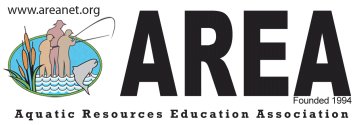 Please complete the and return to greg.akins@tpwd.texas.gov Applications are due June 1, 20202020 AREA Conference Scholarship ApplicationEach biennium, the Aquatic Resources Education Association (AREA) provides a limited number of scholarships for individuals with financial need to attend the AREA national conference. The final selection is determined by the AREA Awards Committee.
This year, AREA will select one graduate student and two AREA members to receive scholarships. These scholarships include:Complimentary conference registration;One-year AREA membership; andTravel stipend (not to exceed $750).Scholarship recipients will be reimbursed for costs after the conference and will cover costs (up to $750) associated with attendance (travel, lodging, meals, incidentals, etc.) AREA will not reimburse scholarship recipients for any travel-related cancellations. Recipients will assist with conference duties (registration table, social media, etc.)

Scholarship type (please check):
Graduate student __
AREA Member __
Please respond to the following questions in 250 words or less. What is your current role, or interest, in aquatic education?
How would you benefit from attending the 2020 AREA Conference?Would you be able to attend the 2020 AREA Conference without a scholarship? What is your vision for your future role in, or contribution to, aquatic education?Applicant Information: Please print or type.Applicant Information: Please print or type.Name and Title: Phone (include area code and ext.): (     )        ext.:     Organization and Address:Email Address: